Activity 2.7.8 Construction of an Angle Congruent to a Given AngleConstruction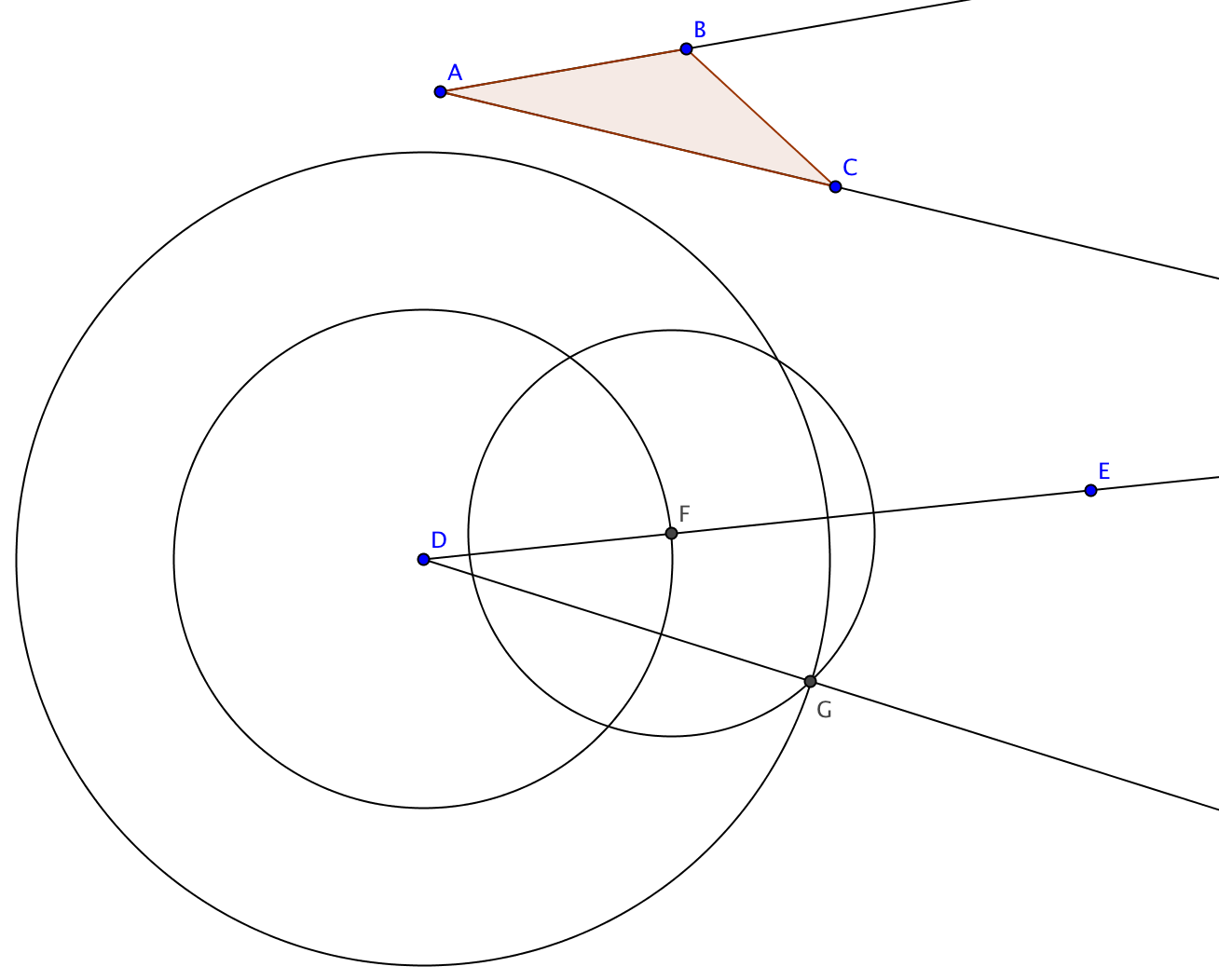 Given: BAC and ray To construct: an angle with  as a side and congruent to BAC.Steps in the construction:Construct a circle with radius = AB and center D.Label F the point where this circle intersects Construct a circle with radius = AC and center D.Construct a circle with radius = BC and center F.Label G one of the points where the last two circles intersect.Claim: FDG  BACProofWrite your proof in the space below: